2024年度「緑の募金」運動への参加について春　・　秋　の街頭募金を実施します。（実施する時期に○を付けてください）〈 街頭募金期間：春：3月1日～5月31日　秋：9月1日～10月31日 〉申込み日： 2024年　　　月　　　日募金運動用資材の希望数量下記に記入の上、E-mailまたはFAXにてお申込みください。資材発送まで1週間～10日程度いただきます。公益財団法人大阪みどりのトラスト協会 行　 E-mail ： bokin@ogtrust.jp　 FAX： 06-6614-6689募金責任者住　　　　　　所担当者（フリガナ）連　　 絡　　 先団体名　　　　　　　　　　　　　　　　　　　　　　　　　　　　　〒　　　－　　　　　　　　　　　　　　　　　　　　　　　　　　　氏名　　　　　　　　　　　　　　（　　　　　　　　　　　　　　）メールアドレス：　　　　　　　　　　　　　　　　　　　　　　　　電話：　　　　　　　　　　　　 携帯電話：団体名　　　　　　　　　　　　　　　　　　　　　　　　　　　　　〒　　　－　　　　　　　　　　　　　　　　　　　　　　　　　　　氏名　　　　　　　　　　　　　　（　　　　　　　　　　　　　　）メールアドレス：　　　　　　　　　　　　　　　　　　　　　　　　電話：　　　　　　　　　　　　 携帯電話：募金運動予定日※1雨天時の予備日募金運動予定箇所月　　日（　　）月　　日（　）※1街頭募金活動を行う場合は、実施2週間前までに管轄警察署への道路使用許可の申請が必要です。また申請には協会の発行する認可証が必要なため、日にちに余裕をもってご連絡ください。※1街頭募金活動を行う場合は、実施2週間前までに管轄警察署への道路使用許可の申請が必要です。また申請には協会の発行する認可証が必要なため、日にちに余裕をもってご連絡ください。※1街頭募金活動を行う場合は、実施2週間前までに管轄警察署への道路使用許可の申請が必要です。また申請には協会の発行する認可証が必要なため、日にちに余裕をもってご連絡ください。資　材資　材資　材現在保管している数量新たに必要な数量吊下げ式募金箱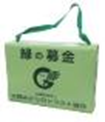 組立式・紙製　サイズ：245×160×68mm投入口サイズ：70×7mm※募金場所１箇所に1～2個程度個個たすき〈大〉（大人用）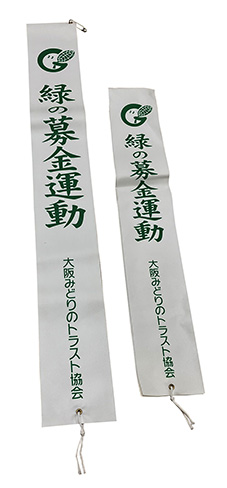 サイズ：730×95mm※募金場所１箇所に大小計2～3本程度本本たすき〈小〉（子ども用）サイズ：530×87mm※募金場所１箇所に大小計2～3本程度羽根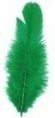 募金いただいた方全員にお渡しください。（シートでお渡します。1シート25本です。）※通常シールタイプをお渡ししますが針タイプもあります。ご希望の際は「針タイプ」とご記入ください。本本ピンバッジ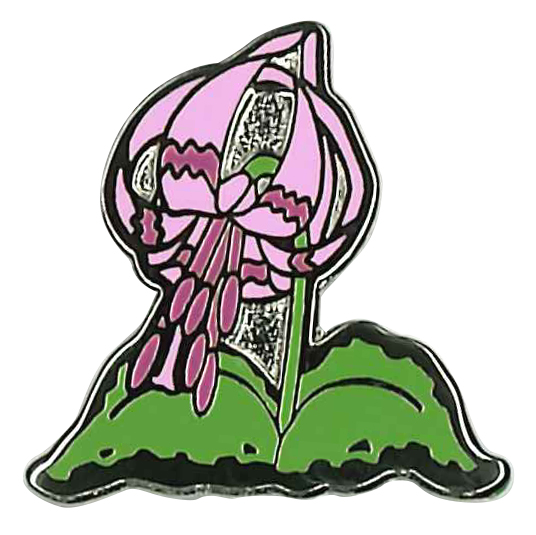 ３００円以上募金いただいた方に配付願います。募金額とバッジの個数が合うようご配慮ください。多くの余剰が出た場合は返却いただくか、次回ご使用ください。個個これらの資材は皆さまからご協力いただきました「緑の募金」で購入してお届けしています。活動後は大切に保管し、また次回ご活用いただきますようお願いいたします。これらの資材は皆さまからご協力いただきました「緑の募金」で購入してお届けしています。活動後は大切に保管し、また次回ご活用いただきますようお願いいたします。これらの資材は皆さまからご協力いただきました「緑の募金」で購入してお届けしています。活動後は大切に保管し、また次回ご活用いただきますようお願いいたします。これらの資材は皆さまからご協力いただきました「緑の募金」で購入してお届けしています。活動後は大切に保管し、また次回ご活用いただきますようお願いいたします。これらの資材は皆さまからご協力いただきました「緑の募金」で購入してお届けしています。活動後は大切に保管し、また次回ご活用いただきますようお願いいたします。